LINH SÔN PHAÙP BAÛO ÑAÏI TAÏNG KINHTAÄP 166HÌNH  VEÕ  PHAÄT  CHEÁ  SAÙU VAÄT  CHO TYØ  KHEOSOÁ  1900HOÄI VAÊN HOÙA GIAÙO DUÏC LINH SÔN ÑAØI BAÉC XUAÁT BAÛNSOÁ  1900HÌNH  VEÕ  PHAÄT  CHEÁ  SAÙU  VAÄT CHO TYØ-KHEONhaø ñaïi Toáng nieân hieäu Nguyeân Phong thöù ba,ñaàu muøa haï ôû Dö Haøng,Sa-moân Nguyeân Chieáu ôû vieän Thieân Cung soaïn ra.NOÙI VEÀ BA Y (laø ba vaät)Ñaïi y Taêng-giaø-leâ: Coù hai möôi laêm ñieàu, ba daøi moät ngaén.Y Uaát ña-la-taêng: Coù baûy ñieàu, hai böùc daøi moät böùc ngaén.Y An-ñaø-hoäi: Coù naêm ñieàu, moät böùc daøi moät böùc ngaén.Thaáy ngöôøi thích hoïc giôùi muoán ñaët phaùp phuïc maø khoâng bieát caét ñaõ khoâng bieát luaät nghi phaàn lôùn ñeàu theo thoùi quen, nhöng pheùp taéc thì coù ôû khaép caùc vaên. Neân naém ñaïi yeáu goàm choã thaáy nghe thì theo chöông cuõ laïi chia laøm möôøi vò. Daãn theo chaùnh giaùo khieán vieäc coù y cöù thöøa chæ cheâ khoâng laïm, caùi goïi laø khoâng nhìn maët ngöôøi khaùc.Noùi yù cheá, sao cheùp:Sao goïi laø Cheá? töùc laø ba y saùu vaät, Phaät cheá phaûi chöùa giöõ. Thoâng caùc nhaát hoùa ñeàu cheá maëc duøng, coù traùi thì keát toäi. Taùt-baø-ña cheùp: muoán hieän phaùp chöa töøng coù, cho neân taát caû chín möôi saùu ñaïo ñeàu khoâng coù ba teân goïi naøy, laø ñeå laøm khaùc vôùi ngoaïi ñaïo, cho neân luaät Töù phaàn noùi Nhö Lai ba ñôøi ñeàu maëc y nhö theá.Luaät Taêng-kyø noùi: Ba y laø tieâu bieåu cuûa hieàn Thaùnh Sa moân.Kinh TaÏp A-haøm cheùp: Tu boán Taâm voâ löôïng, maëc ba phaùp y, ñoù keùo maø caét bieát laø y phuïc cuûa ngöôøi töø bi. Luaät Thaäp Troïng cheùp: duøng dao caét noïc, bieát laø ngöôøi coù hoã theïn.Kinh Hoa Nghieâm cheùp: Ngöôøi maëc aùo Ca-sa xa lìa ba ñoäc, LuaätTöù Phaàn noùi oâm aáp kieát söû thì chaúng neân maëc aùo ca-ca.Kinh Hieàn Ngu cheùp: Ngöôøi maëc aùo Ca-sa seõ mau ñöôïc giaûi thoaùt sinh töû.Chöông Phuïc Nghi noùi bao goàm ñai qui, laø thuyeàn beø treân bieån khoå, laø theàm thang sinh nhai, do ñoù phaûi coù ba.Luaän Phaân Bieät Coâng Ñöùc cheùp: Laøm aùo cho ba muøa, muøa ñoâng thì maëc daày naëng, muøa haï thì maëc moûng nheï, muøa xuaân thì maëc trung bình.Trí Ñoä Luaän cheùp: Ñeä töû Phaät ôû Trung ñaïo neân maëc ba y, ngoaïi ñaïo loûa theå khoâng hoå theïn, ngöôøi taïi gia naëng veà tham neân maëc daøy naëng.Luaän Taùt-baø-ña cheùp: Moät y khoâng choáng ñöôïc laïnh, ba y thì choáng ñöôïc laïnh.Kinh Giôùi Ñaøn cheùp: Ba y ñoaïn döùt ba ñoäc, haï y naêm ñieàu, döùt tham cuûa thaân, trung y baûy ñieàu döùt saân cuûa mieäng, ñaïi y thöôïng y döùt si cuûa taâm.Thieân thai Trí giaû cheá phaùp ñieàu thöù nhaát: Ba y saùu vaät ñaïo cuï ñaày ñuû. Neáu y vaät coù thì chaúng ñoàng chæ.Ñieàu theä thöù nhaát trong möôøi theä cuûa quoác sö Thanh Löông raèng: Chæ ba y moät baùt khoâng chöùa dö thöù khaùc. Xem qua kinh luaän, khaép ñoïc söû taêng, neân bieät daáu veát Thaùnh Hieàn.Hoa truùc ñoàng phong nay thì khaép tranh hoïc toâng, göôïng phaân kia ñaây. Laïi cao toùc ñaõ khoâng thuø thaùi, nhieãu y ñaâu khoå phaân toâng. Phuï thöùc cao löu moät vì xem kyõ, huoáng laø giaùo Ñaïi Tieåu thöøa ñeàu noùi roäng coâng ñöùc ca-sa, xin Phaät töû tin giaùo y theo ñoù vaâng giöõ.Giaûi thích teân goïi:Coù haiTeân chung:Bao goàm caùc kinh luaät hoaëc goïi laø caø-sa hoaëc ñaïo phuïc, hoaëc goïi aùo xuaát theá, hoaëc goïi phaùp y, hoaëc goïi aùo lìa traàn, hoaëc goïi aùo tieâu saáu (toån phieàn naõo) hoaëc goïi aùo lieân hoa, hoaëc goïi aùo giaùn saéc (ba maàu taïo thaønh) hoaëc goïi aùo töø bi, hoaëc goïi aùo ruoäng phöôùc. Hoaëc goïi ngoïa cuï, cuõng goïi phu cuï.Teân rieâng:Tieáng Phaïm goïi laø Taêng-giaø-leâ, Haùn dòch laø taïp toaùi y (coù nhieàu ñieàu). Töø choã duøng thì goïi laø y vaøo cung vua, vaøo xoùm laøng.Uaát-ña-la-taêng, goïi laø trung giaù y, töø duøng maø goïi laø y nhaäp chuùng (leã tuïng, trai giaûng).An-ñaø-hoäi: Goïi laø haï y, töø choã duøng maø goïi laø y laøm vieäc taïp trong vieän (vaøo xoùm laøng, vaøo chuùng khoâng ñöôïc) neáu töø töôùng thì gaïo y naêm ñieàu, y baûy ñieàu, y chín ñieàu, cho ñeán hai möôi laêm ñieàu. Dòch nghóa coù nhieàu, ôû ñaây chæ noùi moät hai.Noùi caàu taøi coù hai:Noùi caàu xin lìa loái, cho laø phaùp y thì theå noù phaûi thanh tònh. Cao taêng ôû Taây phaïm, phaàn nhieàu boû y phaán taûo, nay muoán ñuùng phaùp phaûi lìa taø caàu.Söï sao cheùp: Chaúng vì taø maïng maø ñöôïc, kích phaùt maø ñöôïc, hieän töôùng maø ñöôïc, phaïm xaû ñoïa y ñeàu chaúng ñöôïc laøm.Nghieäp Sôù cheùp: Taø maïng laø noùi toùm taét, noùi khaùi quaùt, thì chæ   vì taø taâm coù tham nhieãm vì lôïi maø baùn phaùp, leã Phaät tuïng kinh boû aên caùc vieäc ñeå ñöôïc taëng bieáu, ñeàu goïi laø Taø maïng. Ngöôøi nay chöùa nhoùm nhieàu thöù, eùp ngöôøi khaùc maø xin nònh noït doái traù, nuoâi döôõng oâ nhieãm, taát caû caùc loaïi naøy ñeàu goïi laø Taø lôïi. Keá noùi lìa loãi trao ñoåi, neáu do tinh taøi ñoåi thì raât toát, aét coù phaïm dö nhieàu tieàn cuûa ñem ñoåi y thì tieàn y cöù theo luaät. Ngöôøi phaïm ñem y cuõ maø ñoåi y môùi, chæ hoái toäi tröôùc thì y theå khoâng nhieãm, coù theå leä chung. Neáu töï trao ñoåi vaät thì khoâng ñöôïc cuøng tranh giaù cao thaáp vôùi ngöôøi taïi gia, ñoâng nhö mua baùn ñaïo phaùp. Sai tònh nhaân thì cuõng khoâng toån. Coù ngöôøi noùi tay chaïm tònh taøi thì thaønh baát tònh, ñaây khoâng phaûi luaät cheá maø ngöôøi doái truyeàn.Noùi taøi theá: chia laøm hai:Noùi nhö phaùp: Trong luaät cuõng cho hai thöù luïa, vaûi. Neáu theo caùc vaên nghieäp sôù thì luïa cuõng chaúng cho duøng.Sôù cheùp: Ñôøi phaàn nhieàu duøng luïa thoâ (quyeân truø) vì theå noù haïi maïng cuõng cheá öôùc chung. Nay Thieân-truùc vaø caùc Hoà taêng (taêng AÁn-ñoä) ñeàu khoâng duøng luïa laøm ca-ca. Laïi noùi vì y laø phaïm phuïc laøm boán taâm voâ löôïng, xeùt bieát gieát haïi maø coá maëc thì nghóa chaúng neân.Trong Caûm Thoâng Truyeän trôøi ngöôøi khen raèng: Töø khi Phaät phaùp truyeàn ñeán phöông Ñoâng saùu, baûy traêm naêm. Luaät sö Nam baéc khoâng heà coù yù naøy, sao duøng tieàn saùt sinh maø laøm aùo töø bi. Roäng nhö trong Chöông Phuïc Nghi ñaõ noùi. Kyù Qui Truyeän cuûa Nghóa Tònh, traùch laø quaáy, bôûi haïnh ñaïi töø khoâng phaûi choã noù bieát, neân noùi nhö theá. Keá phaân bieät phi phaùp. Song theå y naøy phaûi raát daøy kín, khoâng deät theâu hoa.Luaät cheùp: Neáu nhoû moûng thì thöa, luïa moõng gaám deät, sa hoäc tröøu tieâu (caùc loaïi luïa moûng) ñeàu laø vaät phi phaùp (khoâng ñuùng phaùp). Nay phaàn nhieàu chaúng tin lôøi Phaät, tham maëc caùc thöù y naøy.Trí luaän cheùp: Nhö Lai maëc y taêng-giaø-leâ baèng vaûi thoâ sôn. ChuùngNam Nhaïc xöù naøy vaø töø xöa cao taêng coù ñaïo boá naïp vaûi gai chaúng laãn moät sôïi tô, ngaøi Thieân Thai chæ maëc moät coù naïp. Ngaøi Nam Sôn chaúng duøng luïa laø, Ngaøi Kinh Kheâ chæ ñaép y vaûi thoâ ngaøi Vónh Gia y khoâng töø mieäng taèm haù chaúng phaûi loøng töø thöông xoùt, thaät ñaùng öa chuoïâng. Thôøi nay quaù bieáng löôøi, laïi theâm khoâng bieát, laïi duøng y chaùnh cheá cuûa Nhö Lai maø laøm hieáu phuïc (ñoà tang leã). Vaõ taêng khoâng coù phuïc cheá, ñaâu ñöôïc doái laøm. Thích Thò Yeáu Laõm, phuï giaùo hieáu luaän noi theo ngoïa thuyeát caån thaän chôù laøm baèng. Gaàn ñaây, thaáy vaûi traéng laøm ñaàu, vaûi gai (ñeå tang) ñaây laø raát laï. Laø töôùng phaùp dieät laïi daàn nhieàu, coù ngöôøi bieát beøn caûi caùch thì phaùp môùi toàn taïi.Noùi veà saéc töôùng:Luaät cheùp: Thöôïng saéc nhieãm y khoâng ñöôïc maëc, phaûi laøm cho hoaïi saéc y ca-ca, cuõng goïi laø Hoaïi saéc, töùc trong giôùi boån noùi ba thöù nhieãm hoaïi ñeàu phaûi ñuùng phaùp.Maàu sinh.Maàu ñen.Maàu moäc lan.Da daây moäc lan nhuoäm maøu ñoû ñen. Nhöng ba saéc naøy goïi laø laïm theå bieät, phaûi lìa boû chaùnh saéc cuûa naêm phöông theá tuïc (xanh, vaøng, ñoû, traéng, ñen) vaø naêm gian saéc (saéc giöõa cac saéc treân, töùc hoàng, tím, xaùm…) ñaây ñeàu khoâng phaûi töôùng ñaïo, Phaät ñeàu caám cheá.Nghieäp sôù cheùp: Phaùp y thuaän ñaïo, saéc gaám deät thaâu khieán ñoâng taâm thaàn. Naêm maàu xanh, vaøng, maøu tía thöôïng saéc keû tuïc thöôøng tham cho neân ñeàu phaûi boû ñi. Ñôøi maït phaùp keû hoïc luaät thöôøng traùi lôøi Thaùnh, muøa ñoâng maëc luïa moûng muøa haï maëc sa hoäc luïa daày, loaïn caùc saéc ñoû, chaúng chaùn saéc töôi vaø hoa hoøe, laø löông phi phaùp ruõ xuoáng ñuøi veá, huoáng laïi töï öa thích saéc y, doái baûo vua cheá, tuy goïi söùc quaù laïi thaønh cheâ bai phaùp. Toå sö baûo ñaâu lo gì khoâng coù phaàn trong ñöôøng aùc. Thaät ñaùng buoàn thay.6. Noùi y löôïng (kích thöôùc cuûa y) Coù hai:1. Theo caùc vaên chung chaúng coù thöôùc taác nhaát ñònh.Luaät noùi: Ño thaân may y, theo phaân löôïng cuûa thaân, khoâng theo khuûyu tay. Thôøi nay y daøi khoaûng moät tröôïng hai, tröôïng ba. Noùi theo vaên chung laø khoâng raát thoâng ö? Laïi noùi ñaây laø ño thaân, thaân aáy raát nhoû maø y quaù daøi khoâng ño chaúng nhoû ö? Nhöng phaùp ño thaân nhieàu ngöôøi chaúng hieåu.Nghieäp sôù cheùp: Tröôùc duøng y taøi töø vai trôû xuoáng, treân goùt chaânboán loùng tay xem laø thaân y, caùc phaàn khaùc laø laù, ñuû töông xöùng nhau. Keá noùi veà cuïc löôïng.Sao daãn vaên chung tieáp raèng: Tuy theá cuõng phaûi y theo thöù baäc, cho neân Thaäp Tuïng, Taêng-kyø ñeàu coù ba phaåm löôïng, nay y theo ba y trong Taùt-baø-ña thì daøi naêm khuûyu tay, roäng ba khuûyu tay (moãi khuûyu taïy laø moät thöôùc, vaäy moät thöôùc baèng maáy taác taây?). Neáu lôùn nhaát thì daøi saùu khuûyu tay, roäng ba khuyûu tay röôõi (töùc daøi moät tröôïng taùm, roäng saùu thöôùc ba taác). Neáu nhoû nhaát thì daøi boán khuyûu, roäng hai khuyûu röôõi (töùc daøi hai thöôùc baûy, roäng boán thöôùc röôõi). Neáu quaù löôïng naøy thì phaûi thuyeát tònh chaúng laøm thì phaïm xaû ñoïa.Luaät Töù Phaàn noùi: An-ñaø-hoäi daøi boán khuyûu tay, roäng hai khuyûu. Y-uaát-ña-la taêng daøi naêm khuyûu, roäng ba khuyûu. Y-taêng-giaø-leâ cuõng nhö theá. Treân daãn lôøi Phaät noùi veà löôïng, döôùi daãn lôøi Toå noùi loãi quaáy.Chöông Phuïc Nghi cheùp: Giaûm löôïng maø laøm ñoàng vôùi kieäm öôùc, neáu taêng quaù haïn thì phaïm phaùp.Vaên cheùp: Boán khuyûu hai khuyûu chaúng laø gì phi phaùp, ñoàng löôïng vôùi Phaät, lieàn keát chaùnh thieân töùc laø aáy.Laïi noùi: Khoaûnh taûi trôû xuoáng laø löu kieâu xa kyø ñoä, chöa thaáy coù ngöôøi noùi veà kieäm öôùc.Laïi noùi: Y phuïc laäp löôïng theâm bôùt quaù cheá, ñeàu laø ñeø taâm thamhôn.Sao Vaên Phaät y Giôùi cheùp: Thaân Phaät lôùn gaáp hai ngöôøi, thöôøngcao moät tröôïng saùu, coøn ngöôøi chæ cao taùm thöôùc. Y Phaät theo thöôùc Cô Chu laø daøi moät tröôïng taùm, roäng moät tröôïng hai, ngöôøi thöôøng thì daøi chín thöôùc, roäng saùu thöôùc. Nhöng ngöôøi ñôøi thôøi Phaät thaân thöôøng raát cao lôùn, y theo tröôùc laøm möùc ñuû che thaân hình. Thôøi nay thuoäc kieáp giaûm, thaân ngöôøi lôùn nhaát, khoâng quaù saùu thöôùc, maø y daøi tröôïng hai thì thöôøng laø quaù möùc. Neáu quaù luaän roäng ra thì chaúng ñeán naêm thöôùc tröôùc ruõ, thaáy ôû ñaây.Neân Nghieäp Sôù cheùp: Tröôùc ruõ moät goùc laø töôùng muõi voi, ngôøi chaúng nghó toäi, quen laâu goïi laø phaùp, khaùc gì cho ngaõ chaáp phieàn naõo thoùi quen töø voâ thæ, laø Thaùnh phaùp ö? Nghe nghóa lieàn söûa ñoåi töø can ngaên nhö ngöôøi treân ñaây töø huaán, nhö theá sao chaúng nghó.Noùi soá ñieàu nhieàu ít:Haï y naêm ñieàu thì moät böùc daøi moät böùc ngaén, trung y baûy ñieàu thì hai böùc daøi moät böùc ngaén, ñaïi y coù ba phaåm: haï phaåm coù ba laø: Chín ñieàu, möôøi moät ñieàu, möôøi ba ñieàu ñeàu laø hai böùc daøi, moät böùc ngaén; Trung phaåm coù ba laø: möôøi laêm ñieàu, möôøi baûy ñieàu, möôøi chín ñieàuthì ñeàu ba böùc daøi moät böùc ngaén. Thöôïng phaåm coù ba laø: Hai möôi moát ñieàu, hai möôi ba ñieàu, hai möôi laêm ñieàu, boán böùc daøi, moät böùc ngaén. Sao cheùp: y theo ñaây laø ñaïi chuaån tuøy söùc maø laøm.Yeát-ma sôù cheùp: Sôû dó toät ñeán hai möôi laêm ñieàu laø muoán coù hai möôi laêm ruoäng phöôùc. Sôû dó soá leû khoâng chaún laø vì sa moân Nhaân Duïc ñoàng ñôøi Döông Hoùa, neân khoâng phaûi laø ngaãu soá. Cho neân coù daøi ngaén, laø nhö bôø ruoäng ôû ñôøi tuøy nöôùc cao thaáp maø khaùc nhau. Laïi vì coù caùc lôïi íchbieåu thò Thaùnh theâm maø phaøm bôùt, duï nhö daøi nhieàu maø ngaén ít. Nay thì thieàn moân ñeàu ñaép y chín ñieàu hoaëc ba daøi, boán daøi tuøy yù maø laøm. Ñaây laø phi phaùp.Sôù raèng: Daøi ngaén sai soùt laø traùi vôùi loøng töø phaïm neân tuøy böôùc vöôït nghi moãi moãi ñeàu keát toäi.Neáu laïi saéc ñaùi tröôøng thuøy, hoa baøi teá thích sôn thuûy thueá naïp, toån nghieäp boû coâng. Ngöôøi chaân thaät hoïc ñaïo khoâng boû taác boùng, töï ñeàu duïng taâm, ñaâu raûnh maø chuyeân laøm vieäc naøy.Keá noùi: Töôùng ñieàu nghieäp, trong luaät Taêng-kyø Phaät noùi roäng phaûi baèng boán loùng tay, heïp thì baèng haït luùa mì.Sôù cheùp: Nay nhieàu roäng laøm quaït phaát gioù. Chöông Phuïc Nghi cheùp: Ñieàu Dieäp thaáy ñaây chaúng phuï chaùnh nghi, ba taác boán taác maëc tình môû roäng laán rieát thaønh tuïc, caøng khai hoa ñaõng chi nguyeân v.v…, laïi thích theâu theâm caønh laù beân döôùi.Chöông Phuïc Nghi cheùp: Caét may thaáy laù, bieåu thò cho töôùng caét, nay ñeàu may hôïp laïi khoâng töôùng ñeå phaân.Sao cheùp: May moät beân, khai moät beân, neáu mau caû hai beân thì chæ ñoàng vôùi maïn y. ÔÛ ñôøi truyeàn nhau goïi laø minh khoång, laïi noùi laø minh töôùng. Laïi noùi laäu traàn ñeàu sai.Noùi soá lôùn:Luaät noùi chaúng ñöôïc nhoû moûng. Ñaïi y môùi phaûi hai lôùp, hai y kia ñeàu moät lôùp.Trong Thaäp tuïng cheùp: Ñaïi y boán lôùp, hai y kia ñeàu hai lôùp.Trong luaän Taùt-baø-ña cheùp: Ñaïi y ba lôùp, môùi moät lôùp, cuõ hai lôùp (moät lôùp môùi hai lôùp cuõ).Keá noùi truøng phaùp:Nhöng töôùng truøng phöùc caùc choã noùi khaùc nhau. Neáu theo luaän Taùt-baø-ña may lôùp cho ba y coù duyeân trích phaàn giöõ laøm y cöù, theo ñaây chæ nhö theá. Toaøn y hôïp may laïi Toå sö ñaõ maëc cuõng chaúng khaùc ñaây. Ñeán Caûm Thoâng Truyeän noùi trôøi ngöôøi môùi baøy cheá khoùa. Ngöôøi ñeán nghi nay xin daãn ñuû. Ñoù noùi ñaïi y laøm lôùp sö ví laøm theo. Song ôû döôùilaù coù ba lôùp, ñaâu ñöôïc nhö theá? Lieàn hoûi choã laøm lieàn caàm y toâi maø chæ, ñaây laø töôùng laù bieåu thò cho bôø ruoäng ñeå caét ñoaïn y ôû trong maø thích, boû dieäp baèng haït luùa. Ñaây thì trong ñieàu bieåu thò cho bôø ruoäng, treân laù bieåu thò cho raõnh nöôùc, ñaâu chaúng theá ö? Nay thì chung duøng boá man (vaûi luïa trôn khoâng coù ñieàu)1 Chaúng phaûi caét.Laïi coù nhieàu lôùp. Ñaõ khoâng phaûi xöa cheá thì khoâng ñöôïc maëc, maëc thì coù loãi.Noùi chaúng thaønh.Nghieäp sôù cheùp: Hai thöù döôùi tuøy thôøi, neáu laø ñaïi y thì phaûi may nhieàu lôùp. Nay phaàn nhieàu chæ may moät lôùp, nhö theá laø khoâng ñuùng phaùp phuïc, ñöôïc laøm thoï trì maëc vaøo thì bò toäi.Noùi phaùp laøm y:Ba y ñeàu phaûi caét may, tieàn ít khoù laøm thì cho chaép laù vaøo, naêm ñieàu moät thöù, laïi môû nieáp laù.Luaät Töù Phaàn cheùp: Ñaïi y may naêm ngaøy chaúng xong, Ni phaïm ba-daät-ñeà, taêng phaïm ñoät-caùt-la, Thaäp tuïng noùi ñeàu phaûi ñoät laïi, chaúng ñöôïc may thaúng, tröôùc boû duyeân boán loùng tay laøm huyeàn, sau boû duyeân taùm loùng tay laøm söûa. Ngaøy nay ruõ caùnh tay tröôùc taùm sau boán, ñeàu laø ñieân ñaûo. Laïi ñeå moùc y cöù choã ñieàu laáy vaät roäng voán ñeå ñôõ nhoïc maø cho laø Ñaøn Töû Phi. Tam Thieân oai nghi noùi boán goùc ñeå laù.Luaät Töù Phaàn cheùp: Keùo khieán goùc ngay… ñôøi goïi laø Töù Thieân vöông cuõng khoâng ñuùng.Luaät Töù phaàn cheùp: Treân vai phaûi loùt vaûi che buïi dô. Keá noùi chaùnh tuøng. Ñaïi y chín phaåm phaûi caét may, y taøi chaúng ñuû thì cho theâm laù, hai nhaân chín thaønh möôøi taùm, y cuõng chaúng ñuû thì cho baûy ñieàu laøm tuøng y, nhö theá thöù lôùp cho ñeán maïn y (y khoâng coù ñieàu). Ba y chaùnh tuøng ñeàu coù hai möôi boán thöù. Ñaïi y chaùnh coù möôøi taùm thöù, tuøng thì coù saùu (ba y baûy ñieàu, hai y naêm ñieàu, moät maïn y). baûy ñieàu chaùnh y coù hai, tuøng coù hai möôi hai. Naêm ñieàu chaùnh y coù ba, tuøng coù hai möôi moát (ñaïi y möôøi taùm, baûy ñieàu hai, maïn y moät?) Tính chung coù baûy möôi hai phaåm, maïn chung ba duïng, nhöng voán laø y sa-di.Luaät cheá sa-di maëc hai maïn y, moät laø maëc y baûy ñieàu vaøo chuùng, moät laø maëc naêm ñieàu laøm vieäc, thôøi nay caïo toùc lieàn maëc y naêm ñieàu laøm ñaïi taêng, raát traùi vôùi cheá xöa. Baäc sö tröôûng coù bieát xin y thanh giaùo, cho ñeán ngöôøi thoï giôùi phaàn nhieàu ñeàu khoâng coù y baùt, luaät khieán sö laøm, ai laïi y theo maø laøm. Chæ khi gaëp vieäc thì ñi möôïn ngöôøi khaùc, chaäu ngoùi baùt daàu, baøy ñaïi y cuõ muïc. Sa-di chaúng bieát ñuùng sai, xaø leâkhoâng heà xem xeùt.Luaät noùi: Neáu khoâng coù hoaëc möôïn thì khoâng goïi laø thoï cuï, haù ñöôïc tieác ít tieàn cuûa maø khieán moät ñôøi khoâng giôùi, aên uoáng cuûa tín thí bò cheát chìm muoân kieáp, thaät ñaùng thöông thay. Tuy xöa chaúng theå can ngaên maø ngöôøi ñeán sau cuõng coù theå truy tìm.Noùi gia phaùp haïnh hoä:Moät gia phaùp thì phaûi theo thöù lôùp, tröôùc theâm vaøo naêm ñieàu: Ñaïi ñöùc nhaát taâm nieäm (moät loøng nghó) toâi laø Tyø-kheo teân thoï y an-ñaø-hoäi naêm ñieàu naøy, moät böùc daøi moät böùc ngaén, caét thaønh y maø trì.Neáu trung y thì noùi: Thoï y Uaát-ña-la taêng baûy ñieàu naøy, hai böùc daøi moät böùc ngaén, caét thaønh y maø trì.Neáu ñaïi y thì noùi: Thoï y taêng-giaø-leâ hai möôi laêm ñieàu naøy, boán böùc daøi hai böùc ngaén, caét thaønh y maø trì. Caùc y khaùc lôøi noùi nhö treân.Keá noùi phaùp xaû: Ñaïi ñöùc nhaát taâm nieäm, toâi laø Tyø-kheo y An-ñaø- la-hoäi naøy trong soá ba y, tröôùc thoï trì, nay xaû.Keá noùi haønh hoä (giöõ gìn), Thaäp tuïng noùi giöõ ba y nhö da mình, baùt nhö maét mình. Maëc ñaïi y khoâng ñöôïc keùo goã ñaù, ñaát coû, queùt ñaát… laøm caùc thöù vieäc chaúng neân laøm. Quyeát chaùnh y hai boä luaät thuaän maëc ñaïi y vaøo xoùm, gaëp sö taêng Thöôïng toïa ngöôøi khaùc chaúng ñöôïc leã (chæ leã Phaät vaø chuùng taêng).Luaät Thaäp Tuïng cheùp: Ñi ñaâu cuõng mang theo y baùt, khoâng coù luyeán tieác, cuõng nhö chim bay. Neáu chaúng giöõ ba y vaøo xoùm thì phaïm toäi.Luaät Taêng-kyø: Phaûi töôûng nhö thaùp.Toå Sö noùi: Caùc boä ñeàu cheá phaûi ñem theo mình, nay thì chæ giöõ ban ñeâm laø chaúng ñuùng vôùi giaùo. Tröôùc noùi y giôùi. Luaät noùi neáu ngöôøi vaø y ôû khaùc choã caùch ñeâm thì phaïm toäi xaû ñoïa. Y naøy phaûi boû maø saùm hoái.Luaät cheùp: Lìa hoä ñeàu y cöù giôùi maø luaän, giôùi coù nhieàu thöù khaùc nhau. Ñaïi khaùi ñöôïc chia laøm hai:Taùc phaùp nhieáp y giôùi (ranh giôùi ñaët ra ñeå giöõ y).Töï nhieân hoä y giôùi (ranh giôùi töï nhieân ñeå giöõ y).1. Boån toâng tha boä goàm coù möôøi laêm thöù:Taêng-giaø-lam giôùi (laø trong voøng töôøng raøo cuûa giaø-lam).Ranh giôùi moät laøng (nôi coù trai gaùi ôû goïi laø laøng, töùc laø nhaø theá tuïc, coù boán thöù ñoàng vôùi treân, laïi coù saùu thöù nhö:Ranh giôùi moät xoùm (nhaø trong bay ñeán ñöôïc thì keå cuøng ranh giôùi, ôû giöõa xe ñeán boán choã baèng nhau, boán xoùm thì khoâng maát).Ranh giôùi nhaø (trong moät xoùm coù nhieàu nhaø, coù chung coù rieâng,neáu cha meï sinh con cuøng aên cuøng ôû thì chung giôùi, neáu aên rieâng ngheà rieâng thì khaùc giôùi).Ranh giôùi moät hoï (trong moät nhaø aên khaùc, ngheà khaùc ñeàu coù choå ôû thì moät giôùi, neáu hai choå aên ôû vaø tieän lôøi thì khaùc giôùi).Nhaø ngoaïi ñaïo: neáu ñoàng kieán ñoàng luaän thì ñoàng giôùi, neáu khaùc kieán khaùc luaän maø ôû hai choå cuøng ôû trong saân ñeàu maát.Choå du haønh doanh laø choã ôû cuûa nhöõng ngöôøi ñuøa giôõn, neáu thuoäc moät chuû thì ñoàng giôùi, neáu khaùc chuû laø khaùc giôùi.Truøng xaù, töùc nhaø nhieàu taàng laàu ñoàng chuû thì ngöôøi y taàng treân taàng döôùi khoâng maát, neáu khaùc chuû thì maát.Ranh giôùi coäi caây:Cöïa nhoû vöøa baèng choã ngoài kieát giaø coù saùu thöù khaùc laø:Moät caây.Caû khu röøng lôùn (hai daëm).Boán caây röøng nhoû (hai tröôïng röôõi).Daây leo um tuøng (boán tröôïng röôõi).Noùi treân döôùi, y döôùi caây thaân treân caây laø maát, neáu y treân caây thaân döôùi thì khoâng maát.Ranh giôùi töôøng:Choã vaéng ngoaøi laøng tuøy theo roäng heïp.Ranh giôùi cuûa xe:Xe nghæ, xe ñi, xe theo kòp thì khoâng maát.Ranh giôùi cuûa thuyeàn:Thuyeàn nghæ, thuyeàn ñi coù nhieàu choã ñaäu, khoâng deã tôùi lui thì laø khaùc giôùi.Ranh giôùi nhaø: Töùc nhaø rieâng ôû choã troáng.Ranh giôùi nhaø lôùn (ñöôøng)Ranh giôùi kho taøngRanh giôùi daãm luùaRanh giôùi lan nhaõ: Giöõa taùm caây boán thöôùc taùm taác.Ranh giôùi haønh ñaïo: trong voøng ba möôi chín tröôïng hai thöôùc.Ranh giôùi chaâu: hai tröôïng röôõi.Ranh giôùi döôùi nöôùc: boán tröôïng röôõi, neáu y ôû treân thuyeàn xuoáng nöôùc thì maát, neáu y treân bôø hai chaân xuoáng nöôùc thì maát.Ranh giôùi gieáng trong boán tröôïng röôõi, y trong tay vôùi tôùi thì khoâng maát. ÔÛ caùc haàm hoá khaùc cuõng nhö theá.Noùi theá phaàn:Khoâng laøm ranh giôùi giöõ y, khi vaøo giôùi môùi hoäi y. Möôøi laêm thöù nhieân ñeàu tuøy ngoaøi sinh giôùi maø theâm möôøi ba böôùc tính ra laø baûy tröôïng taùm thöôùc. Chæ vaøo theá phaàn lieàn thaønh hoäi y, chaúng caàn phaûi vaøo giôùi (neáu coù nhieãm laäu ba tình trong giôùi thì khoâng coù theá phaàn)Noùi boán ngaïi (nhö treân caùc giôùi tuøy coù maát y):Nhieãm ngaïi (coù ngöôøi nöõ ôû trong giôùi laøm nhieãm tònh haïnh, y phaûi luoân theo mình).Caùch ngaïi (ñöôøng nöôùc ñaát döùt, töôøng vaùch ngaên caùch…).Tình ngaïi (Vua quan, nhaø aûo thuaät, nhaïc só vaøo giôùi laøm maát töôûng, ngöôøi nhaø anh em laøm phaân caùch…)Giôùi ngaïi (kia ñaây khoâng thoâng, nhö thaân ôû giöõa ñöôøng, y ôû döôùi caây lieàn maát y…).4. Noùi töôùng maát hay chaêng:Luaät sao coù ba ñoaïn:Trong luaät noùi bò cöôùp, bò maát, bò chaùy, bò nöôùc troâi, bò hö raùch naêm töôûng (töùc tình ngaïi). Ñöôøng nöôùc ñöôøng ñaát bò caét, nhö giaëc cöôùp, thuù döõ, naïn maïng soáng, naïn phaïm haïnh (ñaây laø caùch ngaïi) neáu coù duyeân treân chæ maát phaùp thoï y, chaúng phaïm xaõ ñoïa.Neáu tröôùc khinh thöôøng chaúng giöõ, sau tuy coù naïn duyeân thì maát phaùp, phaïm toäi.Neáu thöôøng coù taâm laõnh thoï, caùc naïn chôït xaûy ra ñeán hoäi chaúng kòp thì cuõng khoâng maát phaùp, cuõng khoâng coù toäi. (nhöng phaûi thaønh thaät khoâng doái traù).Laïi hoûi: Queân chaúng ñem theo y ñi ra ngoaøi ñeán ñeâm môùi bieát laáy hoäi khoâng duyeân thì coù maát y chaêng?Ñaùp: Ngöôøi aáy luoân ñem y theo thaân boãng queân thì leä ñoàng vôùi y dö khai cho (y dö queân chaúng thuyeát tònh thì chaúng phaïm, laïi khai cho möôøi ngaøy).Phaùp maëc:Luaät khieán maëc ba y phaûi ngay ngaén, Tam Thieân Oai Nghi cheùp: Khi maëc khoâng ñöôïc höôùng veà thaùp Phaät, Thöôïng toïa, ba thaày, cuõng chaúng ñöôïc quay löng. Chaúng ñöôïc mieäng ngaäm, vaø hai tay ñoaït laáy.Tyø-naïi-da noùi: Phaûi ñaép treân vai khoâng ñöôïc ruõ döôùi khuyûu tay ñaây laø cheá tröôùc.Caûm Thoâng Truyeän cheùp: Trôøi ngöôøi baûo raèng: Phaøm kinh boán cheá tröôùc ñoä naêm ngöôøi ñeán nay ñeàu cheá maëc ca-ca ôû vai traùi, toïa cuï ôû döôùi ca-ca. Keá laø ngöôøi treû tuoåi daùng maët ñeïp ñeû vaøo thaønh khaát thöïc phaàn nhieàu bò caùc coâ gaùi yeâu thích, beøn cheá goùc y ôû taïi vai traùi, duøngtoïa cuï ñeø leân. Keá nhaân Tyø-kheo bò ngoaïi ñaïo gaïn hoûi ñaâu ñöôïc baøy toøa ra maø ngoài treân phaùp y. töø ñaây laïi cheá khieán maëc treân tay traùi, toïa cuï ôû döôùi. Sau cuøng Tyø-kheo ñaép y khoâng ngay thaúng bò ngoaïi ñaïo cheâ baïi hoaïi daâm nöõ, nhö voøi voi. Do ñoù môùi cheá treân ñeå caâu söõu (moùc vaø daây coät), khieán goùc y thaâu ñeán tay traùi ñeå döôùi naùch, chaúng ñöôïc khieán ruõ quaù treân. Nay thì phaûi theo cheá sau. Neáu chaúng nhö theá, ñaép ôû treân vai, neáu ruõ xuoáng khuyûu tay thì nhaát ñònh laø traùi phaùp. Vì trong hoïc chuùng maø cheá toäi.Noùi veà giaët vaù:Luaät Thaäp Tuïng cheùp: Y phuïc phaûi thöôøng saïch seõ ñuùng phaùp. Chaúng theá thì ngöôøi vaø phi nhaân quôû traùch, luaät Thieän Kieán noùi y baûy ñieàu bieân roäng taùm loùng tay, bieân daøi moät gang tay, aùo loùt thì khoâng maát thoï, y naêm ñieàu bieän roäng boán loùng tay, bieân daøi moät gang tay, aùo loùt chaúng maát, caùc choã xuyeân khaùc nhö moùng tay nhoû ñeàu maát thoï. Vaù xong thì thoï trì. Luaät Taùt-baø-ñaø noùi chæ khieán duyeân döùt thì maát thoï.Luaät Thieän Kieán noùi: Neáu Ca-ca lôùn thì giaûm bôùt, neáu nhoû thì duøng vaät maø theâm. Neáu giaët, hoaëc theâm maàu, hoaëc thoaùt saéc, thöôïng saéc ñeàu chaúng maát thoï, v.v…BAÙT ÐA LA VAÄT THÖÙ BOÁN:Noùi veà yù cheá:Luaät Taêng-kyø noùi baùt laø ñoà ñöïng cuûa ngöôøi xuaát gia, khoâng phaûi theo caùch ngöôøi theá tuïc.Luaät Thaäp Tuïng cheùp: Baùt laø côø neâu cuûa haèng sa chö Phaät, chaúng ñöôïc duøng vaøo vieäc laët vaët.Luaät Thieän Kieán cheùp: Baäc Thaùnh ba thöøa ñeàu caàm baùt saønh khaát thöïc nuoâi soáng, boán bieån laøm nhaø, neân goïi laø Tyø-kheo. Ngöôøi xöa coù noùi baùt chaäu khoâng ñaùy khoâng phaûi laø vaät cuûa lang mieáu.Giaûi thích teân:Tieáng Phaïm goïi laø Baùt-ba-la, Haùn dòch laø ÖÙng Khí. Coù ngöôøi noùi ba thöù theå, saéc, löôïng ñeàu phaûi ñuùng phaùp. Neáu y theo Chöông Phuïc Nghi noùi ngöôøi xöùng ñaùng thoï cuùng maø duøng thì goïi laø ÖÙng khí cho neân bieát Baùt laø tieáng Phaïm, Haùn goïi taét, boû bôùt hai tieáng.Noùi veà theåLuaät noùi: Ñaïi yeáu coù hai: Baùt baèng ñaát vaø baùt saét, luaät Nguõ phaàn noùi duøng baùt baèng goã thì phaïm thaâu-lan-giaø.Luaät Taêng-kyø cheùp: Vì laø tieâu bieåu cuûa ngoaïi ñaïo laïi bò dô baån, cho neân Toå sö noùi: Ñôøi nay baùt coù bao vaûi, coù sôn thoa daàu… thì ñeàu phiphaùp, nghóa laø phaûi boû.Noùi veà saéc:Luaät Töù phaàn cheùp: Phaûi xoâng khoùi thaønh maàu ñen maàu ñoû. Luaät Taêng-kyø noùi xoâng thaønh maàu coå chim coâng, maàu boà caâu… laø ñuùng phaùp. Luaät Thieän Kieán cheùp: baùt saét coù naêm xoâng, baùt saønh coù hai xoâng, luaät cho laøm loø xoâng.Noùi veà löôïng:Luaät Töù phaàn cheùp: Baùt lôùn chöùa ñöôïc ba ñaáu (töùc moät ñaáu ñôøi Ñöôøng) nhoû thì chöùa moät ñaáu röôõi (töùc nöûa ñaáu) hang vöøa thì coù theå so saùnh maø bieát.Noùi gia phaùpBaïch Ñaïi ñöùc nhaát taâm nieäm, toâi laø … chieác baùt-ña-la naøy öùng löôïng khí thoï thöôøng duøng (noùi ba laàn, neáu phaùp xaû thì noùi tröôùc thoï trì nay xaû, noùi moät laàn).Noùi veà haønh hoäNguõ Baùch vaán cheùp: Moät ngaøy aên chaúng duøng baùt thì phaïm toäiñoïa.Luaät Thieän Kieán cheùp: Beänh naëng thì ñöôïc khai, neáu ra ngoaøi giôùicaùch ñeâm thì chaúng maát thoï. Neáu luûng nhö moät haït gaïo lôùn thì maát thoï. Neáu duøng saét traùm loã thì phaûi thoï laïi. Neáu bò moùp meùo hoaëc beå naùt thì khoâng thaønh thoï.NI SÖ ÐAØN LAØ VAÄT THÖÙ NAÊM:YÙ cheáLuaät Töù Phaàn cheùp: Vì ñeå hoä thaân hoä y, ñoù laø ngoïa cuï hoä taêng.Giaûi thích teân goïi:Tieáng Phaïm goïi laø Ni-sö-ñaøn, Haùn goïi laø tuøy toïa y, cuõng goïi laø toïa cuï, nhö moät loaïi neäm chieáu ôû Trung quoác. Ngöôøi ngu khoâng bieát baûo laø do ni sö cheá ra. Laïi khoâng bieát neân goïi Ñaøn töû, do ñoù hoïp laïi goïi laø Ni- sö-ñaøn maø gaây troø cöôøi cuûa keû chaúng hoïc.Ñ nh löôïng.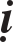 Luaät Töù Phaàn cheùp: Daøi baèng hai gang tay Phaät, roäng moät gang röôõi (töùc ba thöôùc), treân laø löôïng cuûa baûn cheá.Luaät cheùp: Thôøi Ca-löu-ñaø-di, thaân lôùn maø ni-sö-ñaøn thì nhoû beøn baïch Phaät, Phaät cho taêng them daøi vaø roäng ñeàu nöûa gang tay, ñaây laø sau cuøng.Giôùi sôù cheùp: Laïi theâm laø khai duyeân. Laïi töø baûn cheá thì haïn ngoaøi rieâng taêng. Laïi noùi, töùc theá gian noùi: Y phuïc toïa cuï ñeàu thích roäng lôùn,aên uoáng vaät duïng ñeàu thích ñeïp ñeõ v.v… nhöng boû cheá maø theo khai, lyù tuy ñöôïc thoâng, nhöng Ca-löu lôùn nhaát cuõng chæ cho theâm nöûa gangtay. Ngaøy nay ngöôøi thaáy nhoû haù löôïng ban ñaàu chaúng dung ñöôïc ö? Neáu noùi chaúng theá thì xin chöùng thaät.Sao raèng: Ñuùng phaùp maø laøm thì chæ y cöù theo löôïng ban ñaàu, caét ñöùt thí duyeân. Neáu khi ngoài thì goái ôû treân ñaát, y taêng löôïng moät ñaàu moät beân maø noùi tieáp. Ñaây laø ñònh giaùo chaùnh vaên. Nhöng ñôøi tröôùc chæ ôû ñaàu daøi bieân roäng ñeàu taêng theâm moät thöôùc. Sau trôøi ngöôøi baûo Toå sö raèng, neáu cho boán ñeàu phuï theâm thì chaúng traùi vaên theâm nöûa gang tay, nhöng lôøi phieân dòch löôïc noùi ñeàu nöûa kieät thoâi. Möôøi chöõ luaän töùc laø nghóa boán beân (chu vi). Toïa cuï boán beân phuï theâm vaøo, do ñaây baét ñaàu.Phaùp cheá taïoSaéc ñoàng vôùi ca-ca.Luaät Thaäp tuïng cheùp: Môùi thì hai lôùp, cuõ thì boán lôùp, chaúng ñöôïc leû moät lôùp.Tyø-naïi-da cheùp: Neân ñeå naêm phaân, phaûi ñieäp ôû boán goùc.Luaät Töù phaàn cheùp: Laøm môùi phaûi laáy cuû ngang roäng moät gang tay maø laøm may choàng leân (mieáng vuoâng ñeå ôû boán goùc). Laïi chaúng ñöôïc khoâng caét maø laáy chung theâm löôïng, ñaây laø voïng phaùp cuûa Baït-xaø.Gia phaùpBaïch Ñaïi ñöùc nhaát taâm nieäm! con teân laø Ni-sö-ñaøn ñuùng löôïng naøy, nay toâi thoï trì (noùi ba laàn phaùp xaû thì ñoåi laø nay boû, noùi moät laàn).Luaät Thaäp tuïng cheùp: Lìa ñeâm thì toäi caùt-la, cuõng chaúng maát phaùp.Ñi thì duøng lôùn ñoàng vôùi baùt.YÙ cheáNi nöõ quaû baùo yeáu ñuoái neân cheá ra kyø-chi khoaùc ôû vai traùi ñeå giuùp y ca-ca. Laïi cheá ra phuù kieân ñeå che ôû ñuøi phaûi, duøng che hình xaáu, cho neân ni chuùng phaûi trì naêm y. Ñaïi taêng cuõng coù chöùa duøng, chæ cho y maø thoâi.Giaûi thích teân goïi:Tieáng Phaïm laø Taêng-kyø-chi, Haùn dòch laø y treân heïp döôùi roäng (coù nôi goïi laø y che naùch). Phuù kieân (che vai) laø tieáng Haùn, khoâng roõ tieáng Phaïm.Noùi töôùng y:Luaät Taêng-kyø noùi hai y ñeàu daøi boán khuyûu tay, roäng hai khuyûu tay, cho neân bieát cuõng ñoàng ca-ca, chæ khoâng coù ñieàu laù maø thoâi.Noùi veà maëc duøng:Ñôøi coù nhieàu phaân tranh, nay vì noùi roõ. Xöù naøy thuôû xöa ñeàu maëckyø chi. Ñeán sau thôøi Nguïy môùi theâm caùnh tay phaûi, hai beân may hôïp laïi, goïi laø thieân sam, khoeùt coå aùo khai quaàn, cuõng coøn töôùng cuõ. Cho neân bieát laø thieân sam ôû tay taû, töùc laø kyø chi xöa. Beân phaûi töùc laø phuù kieân (che vai). Nay ngöôøi khoâng bieát ñaây laïi ôû treân thieân sam maø theâm phuù kieân baûo ngöôøi hoïc luaät phaûi maëc vaøo. Chæ ngöôøi Taây Truùc coù nhieàu ñaûng thuaàn sô sinh cheâ loãi neân phaûi cheâ coøn xöù naøy thì aùo ñieäp nhieàu lôùp maø vaãn theâm thieân tuï, laïi che caùi gì. Neáu noùi nhieàu ñöôøng trong thaønh khoâng y cöù. Laïi ba y Ñaïi Thaùnh nghieâm cheá thì chöa heà dính thaân, coøn phuù kieân thì toå sö thöôøng cheâ laïi kieân trì chaúng boû, thaät laø teä phong moät thöù, traûi qua nhieàu ñôøi cuøng meâ. Laïi do ôû giaùo khoâng bieát beøn khieán nghe nghóa chaúng uoång. Laïi daãn chöùng minh xin xem roõ.Chöông Phuïc Nghi noùi: Nguyeân cheá ñaõ höng khôûi, goã chæ coù ni chuùng duøng. Nay taêng phuïc laïi duøng thieát thoâng vò döôùi. Laïi ôû phaùp  ñoà maø khen raèng: A-nan ñöôïc quaû baùo coù söùc khoûe, vieân maõn ñaày ñuû, ngöôøi nöõ ñeàu yeâu meán cho ñeán maét vui tònh saéc, taâm say thaàn hoàn. Heä töû caûnh maø traàm saùt. Do khuùc cheá naøy maø khieán maëc aùo che vai. Nay thì kieâu haõnh maø voïng maëc vaøo laø laïm.LOÏC NÖÔÙC LAØ VAÄT THÖÙ SAÙU:YÙ cheáSao cheùp: Vaät moïn nhöng choã duøng raát lôùn. Ngöôøi xuaát gia töø teá yù chính laø ñaây. Nay baäc thöôïng phaåm cao haïnh coøn uoáng nöôùc coù truøng huoáng chi keû khoâng ra gì laøm sao noùi ñöôïc. Luaät Töù Phaàn cheùp chaúng ñöôïc khoâng löôït nöôùc maø ñi nöûa do-tuaàn, (khoaûng hai möôi daëm), neáu khoâng coù ñaõylöôït nöôùc thì duøng goùc y Taêng-giaø-leâ maø löôït.Phaùp löôït nöôùc:Luaät Taùt-baø-ña cheùp: Muoán laøm choã ôû tröôùc phaûi xem trong nöôùc coù truøng khoâng. Neáu coù thì phaûi laøm gieáng khaùc, cuõng coù nöõa thì boû ñi. Heã duøng nöôùc phaûi trong saïch. Ñuùng phaùp maø loïc ñeå trong moät bình ñuû duøng trong moät ngaøy khieán trì giôùi ñaày ñuû, loïc xong phaûi ñeå trong moät bình saïch ñem ra döôùi naéng maø nhìn kyû, neáu coù thì laøm nhö tröôùc noùi. Song trong ñaát, nöôùc hö khoâng ñeàu laø choå ôû cuûa vaät höõu tình, trong luaät noùi cöù duøng loïc laø ñöôïc, nhuïc nhaõn thaáy ñöôïc chæ ñeå luaän trì phaïm maø thoâi.Caùch laøm ñoà loïc nöôùc:Luaän taùt-baø-ña noùi choïn luïa daøy khít laøm tuùi toïc, luaät Taêng-kyø noùi truøng raát nhoû phaûi laøm ba lôùp.Luaät Töù Phaàn cheùp: Laøm loïc nöôùc nhö bình hình caùi gaùo, hoaëc tamSOÁ 1900 - HÌNH VEÕ PHAÄT CHEÁ SAÙU VAÄT CHO TYØ KHEO	433giaùc, hoaëc laøm bình loïc. Neáu sôï truøng nhoû qua ñeâm thì phaûi ñeå luïa daày trong tuùi. Loïc xong thì ñeå truøng laïi trong nöôùc (neáu choã ñoâng ngöôøi phaûi ñeå maøng loïc treân giaù, döôùi ñeå thuøng chaäu…)Sao cheùp: Nay keû baát tieáu thaáy caám loïc thì noùi luaät hoïc chæ ôû tuùi loïc maø khoâng  bieát choã saâu xa veà toån sinh phoøng ñaïo, cuõng chaúng chöùa loïc, daãu coù chöùa maø chaúng duøng, daãu duøng maø truøng vaãn loït qua, loït qua thì truøng cheát, chæ moät giôùi saùt sinh maø chaúng vaâng giöõ thì caùc oai nghi khaùc daãu baét giöõ, cuõng chaúng thöïc haønh.Xöa, ngaøi Coâ Sôn coù soaïn baøi chí loïc nöôùc, noùi raèng: Treo ôû thaûo ñöôøng, ñeå ñuû soá phaùp vaät, coøn duøng thì chöa theå. Toâi baûo Trung Dung Töû raèng: Bieát giaùo ai chaúng bieát giaùo, ngöôøi ñeán may maø khoâng laáy.Trí luaän cheùp: Thoï giôùi caám laø taùnh, caïo ñaàu nhuoäm y laø töôùng. Nhöng keû ñôøi phaøm tuïc chuoäng veà tu laøm thì chæ döïa vaøo nghi töôùng, ñeå laøm saùng toû di giaùo. Neáu trong ngoaøi ñeàu maát thì phaùp dieät khoâng xa. Xin caùc baäc thöôïng ñöùc ñoàng chí giöõ nguy, töùc Kinh Hoa Nghieâm cheùp: Ñaày ñuû thoï trì oai nghi giaùo phaùp, khieán cho taêng baûo chaúng döùt maát, ñöôïc ngöôøi vaâng lôøi Phaät daïy.